New Mt. Zion COGIC  Mother’s Board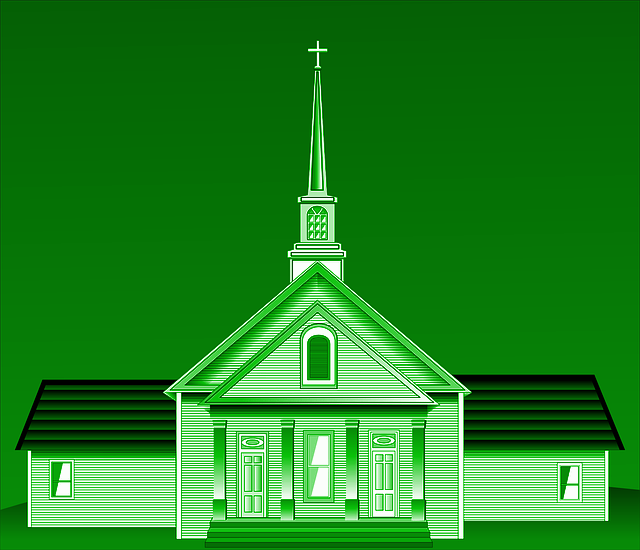 June 30, 2021Dear Parents/Guardians,Each year the Mother’s Board of New Mt.  Zion COGIC has a Baby/Youth Program. From this program, we can bless the building fund of our church. Please allow your child to participate. The one with the highest amount, over $25, in each category will be the winner. Each child will also receive 10% of what they raise.The categories are as follows:The Tiny Tots Group will be for ages 0-3 years old.The King’s Kids Group will be for ages 4-6 years old.Mr. or Miss CIA (Children in Action) will be ages 7-12 years old.This year our pageant will be held virtually on September 18, 2021, at 3:00 pm. If you would like your child to participate, please give your child’s profile to a member of the Mother’s Board or email it to Missionary Chiquita Sutton at aggiemomsutton@gmail.com by Sunday, August 15, 2021. Your child’s profile should include your child’s name, parents’/guardians’ name, birthday, age, category, grade, and hobbies.We are asking that you record your child performing their talent. If your child is too young or too shy to talk, share something about your child by recording it (Please see attachment for recording instructions). Please email all videos to Missionary Chiquita Sutton at aggiemomsutton@gmail.com by Friday, September 3, 2021. Please have all money turned in by Thursday, September 16, 2021. You can use Cashapp ($zioncitycogic), EasyTithes, or Givelify and put your child’s name in the memo section.  If you have any questions or concerns, contact a member of the Mother’s Board or Missionary Chiquita Sutton.  Let us see who our winner(s) will be in each category!Thank you,The Mother’s BoardProfile FormTurn in profile form to the Mother’s Board by August 15, 2021. Please print.Full Name: ____________________________________________________________________________________Parent’s/Guardian’s Name:  ______________________________________________________________________Birthday: _______________________________ Age: ___________ Grade: ___________________  Category: _______________________________  Hobbies: _____________________________________________ Talent: _______________________________________________________________________________________